Publicado en Londres el 09/08/2022 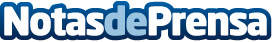 Ya disponible la nueva serie de 'Guías de inicio' de Final Fantasy XIV OnlineConsejos y trucos para nuevos jugadores y principiantes en la séptima parte de la serie de vídeos en líneaDatos de contacto:Ana Bermejillo664742446Nota de prensa publicada en: https://www.notasdeprensa.es/ya-disponible-la-nueva-serie-de-guias-de Categorias: Telecomunicaciones Juegos http://www.notasdeprensa.es